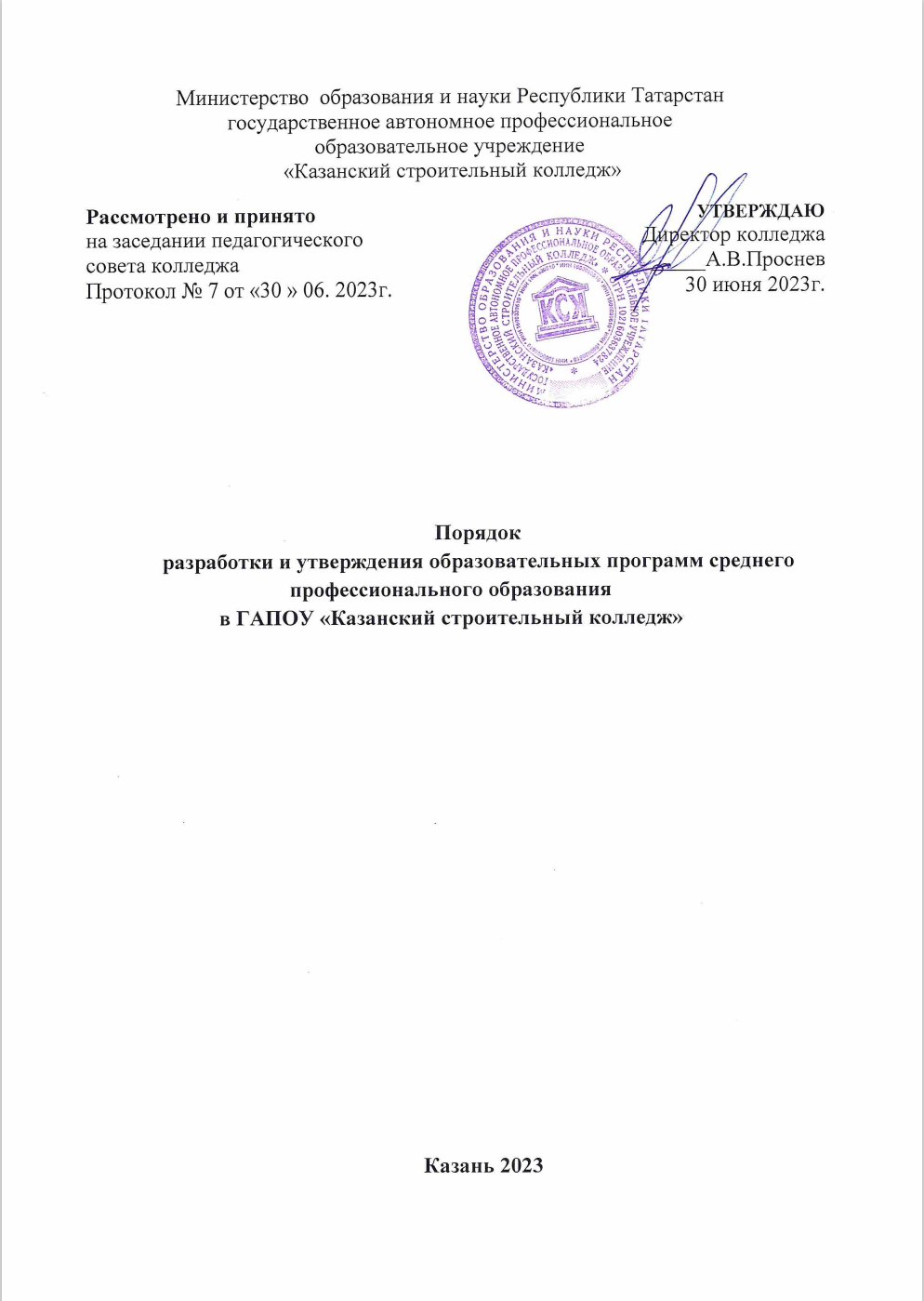 1. Общие положения1.1. Настоящий порядок определяет структуру, порядок разработки и утверждения образовательных программ среднего профессионального образования (далее – ОП СПО): программ подготовки специалистов среднего звена (далее – ППССЗ), программ подготовки квалифицированных рабочих, служащих (далее – ППКРС) в профессиональной образовательной организации (далее – ПОО).1.2. Настоящий порядок разработан в соответствии с требованиями нормативно-правовых актов:Федеральный закон от 29 декабря 2012 г. № 273-ФЗ «Об образовании в Российской Федерации»;Федеральные государственные образовательные стандарты по профессии/специальности среднего профессионального образования;Федеральный государственный образовательный стандарт среднего общего образования (Приказ Министерства образования и науки Российской Федерации от 17.05.2012 N 413 «Об утверждении ФГОС среднего общего образования»);Приказ Минпросвещения России от 23.11.2022 N 1014 "Об утверждении федеральной образовательной программы среднего общего образования" (Зарегистрировано в Минюсте России 22.12.2022 N 71763).Приказ Министерства просвещения России от 24.08.2022 №762 «Об утверждении Порядка организации и осуществления образовательной деятельности по образовательным программам среднего профессионального образования»;Приказ Министерства просвещения Российской Федерации от 08.11.2021 № 800 «Об утверждении Порядка проведения государственной итоговой аттестации по образовательным программам среднего профессионального образования» (с изменениями Приказ Минпросвещения России от 05.05.2022 N 311, от 19.01.2023 г. № 37);Приказ Минобрнауки России № 885, Минпросвещения России № 390 от 5 августа 2020 г. «О практической подготовке обучающихся» (вместе с «Положением о практической подготовке обучающихся»;Приказ Министерства просвещения Российской Федерации от 17.05.2022 № 336 «Об утверждении перечней профессий и специальностей среднего профессионального образования и установлении соответствия отдельных профессий и специальностей среднего профессионального образования, указанных в этих перечнях, профессиям и специальностям среднего профессионального образования, перечни которых утверждены приказом Министерства образования и науки Российской Федерации от 29 октября 2013 г. № 1199 «Об утверждении перечней профессий и специальностей среднего профессионального образования»Приказ Министерства просвещения Российской Федерации от 01.09.2022 № 796 «О внесении изменений в федеральные государственные образовательные стандарты среднего профессионального образования» (Зарегистрирован 11.10.2022 № 70461);Письмо Минпросвещения России от 10.10.2022 № 05-ПГ-МП-37535 «О внесении изменений в образовательные программы среднего профессионального образования при внесении изменений во ФГОС среднего общего образования»;Письмо Минпросвещения России от 13.10.2022 № 05-ПГ-МП-38770 «О рекомендациях по внесению изменений в образовательные программы среднего профессионального образования»;Распоряжение Министерства просвещения Российской Федерации от 30.04.2021 № Р-98 «Об утверждении Концепции преподавания общеобразовательных дисциплин с учетом профессиональной направленности программ среднего профессионального образования, реализуемых на базе основного общего образования»;Распоряжение Министерства просвещения Российской Федерации от 25.08.2021 № Р-198 «Об утверждении Методик преподавания по общеобразовательным (обязательным) дисциплинам («Русский язык», «Литература», «Иностранный язык», «Математика», «История» (или «Россия в мире»), «Физическая культура», «Основы безопасности жизнедеятельности», «Астрономия») с учетом профессиональной направленности программ среднего профессионального образования, реализуемых на базе основного общего образования, предусматривающих интенсивную общеобразовательную подготовку обучающихся с включением прикладных модулей, соответствующих профессиональной направленности, в том числе с учетом применения технологий дистанционного и электронного обучения;Концепция преподавания родных языков народов РФ МП-пр-3373 от 14.07.2020;Письмо Министерства просвещения РФ от 1 марта 2023 г. N 05-592 "О направлении рекомендаций" (Рекомендации по реализации среднего общего образования в пределах освоения образовательной программы среднего профессионального образования)Методические рекомендации по разработке основных профессиональных образовательных программ и дополнительных профессиональных программ с учетом соответствующих профессиональных стандартов (утв. Министерством образования и науки Российской Федерации 22.01.2015 г. № ДЛ-1/05вн);Устав колледжа и другие локальные акты.1.3. ОП СПО обеспечивает достижение обучающимися результатов обучения, установленных соответствующими федеральными государственными стандартами. 1.4. ОП СПО представляет собой комплекс основных характеристик образования (объем, содержание, планируемые результаты) и организационно-педагогических условий, который представлен в виде учебного плана, календарного учебного графика, рабочих программ дисциплин (модулей), иных компонентов, оценочных и методических материалов, а также в виде рабочей программы воспитания, календарного плана воспитательной работы, форм аттестации.1.5.	ОП СПО, реализуемые на базе основного общего образования, разрабатываются на основе требований соответствующих федеральных государственных образовательных стандартов среднего общего и среднего профессионального образования с учетом получаемой профессии или специальности среднего профессионального образования.1.6. Вопросы разработки, актуализации, утверждения, периода реализации ОП СПО решаются ГАПОУ «Казанский строительный колледж» (далее Колледж) самостоятельно, в соответствии с законодательством в области образования, Уставом, иными локальными правовыми актами Колледжа.1.7. ОП СПО могут реализовываться Колледжем как самостоятельно, так и посредством сетевой формы; при определении структуры ОП СПО и трудоемкости их освоения может использоваться система зачетных единиц; при реализации ОП СПО возможно применение различных образовательных технологий, в том числе электронное обучение, дистанционные образовательные технологии.1.8. Содержание образования и условия организации обучения обучающихся с ограниченными возможностями здоровья определяются адаптированной образовательной программой, а для инвалидов также индивидуальной программой реабилитации инвалида.1.9. Ответственность за разработку, формирование и хранение комплекта документов, входящих в ОП СПО, несет заместитель директора по научно-методической работе. Оригиналы в электронном варианте ОП СПО хранятся в методическом кабинете.1.10. ОП СПО разрабатываются соответствующими предметно-цикловыми комиссиями на основе федеральных государственных образовательных стандартов среднего профессионального образования (далее – ФГОС СПО) с учетом примерных программ (при наличии), требований рынка труда, профессиональных стандартов, международных стандартов в области подготовки кадров, принимаются Педагогическим советом Колледжа и утверждаются директором.2. Порядок разработки, актуализации и утверждения образовательных программ среднего профессионального образования2.1. До начала разработки определяется специфика ОП СПО с учетом направленности на удовлетворение потребностей регионального рынка труда и требований цифровой экономики, конкретизируются конечные результаты обучения в виде компетенций, личностных результатов воспитания, умений и знаний, приобретаемого практического опыта. Конкретные виды деятельности, к которым готовится обучающийся, должны соответствовать присваиваемой квалификации, определять содержание образовательной программы, разрабатываемой Техникумом совместно с заинтересованными работодателями.При формировании ОП СПО Колледж:– использует объем времени, отведенный на вариативную часть циклов ОПОП, увеличивая объем времени на дисциплины и профессиональные модули обязательной части, либо вводя новые дисциплины и профессиональные модули в соответствии с потребностями работодателей и спецификой своей деятельности;– определяет для освоения обучающимися в рамках профессионального модуля профессию рабочего, должность служащего согласно приложению, к ФГОС СПО;– в рабочих программах учебных дисциплин и профессиональных модулей четко формулирует требования к результатам их освоения: компетенциям, личностным результатам воспитания, приобретаемому практическому опыту, знаниям и умениям;– обеспечивает эффективную самостоятельную работу обучающихся, предусмотренную учебным планом и рабочей программой дисциплины (модуля);– предусматривает в целях реализации компетентного подхода использование в образовательном процессе активных и интерактивных форм проведения занятий (компьютерных симуляций, деловых и ролевых игр, разбора конкретных ситуаций, психологических и иных тренингов, групповых дискуссий) в сочетании с внеаудиторной работой для формирования и развития общих и профессиональных компетенций, обучающихся;– предусматривает применение при реализации ОП СПО различных образовательных технологий, в том числе дистанционные образовательные технологии, электронное обучение;– предусматривает использование в образовательном процессе активных и интерактивных форм проведения занятий в сочетании с внеаудиторной работой для формирования и развития общих и профессиональных компетенций обучающихся.2.3. Адаптированные ОП СПО (ППКРС, ППССЗ) включают адаптационный учебный цикл, разрабатываемый за счет объема учебного времени, отведенного в соответствующем ФГОС СПО на вариативную часть. 2.4. ОП СПО представлена следующими структурными элементами:I. Основная образовательная программа (аннотация ОП СПО), включающая: Общие положения (нормативные правовые основы разработки ОП СПО)Общая характеристика образовательной программыХарактеристика профессиональной деятельности выпускников (область и объекты профессиональной деятельности, виды профессиональной деятельности и компетенции, трудоемкость образовательной программы, требования к структуре образовательной программы, формирование вариативной части образовательной программы, требования к результатам обучения дисциплин и профессиональных модулей).Планируемые результаты освоения образовательной программыСтруктура образовательной программы (Учебный план, Календарный учебный график, Рабочая программа воспитания, календарный план воспитательной работы)Условия реализации образовательной программы (требования к материально-техническому обеспечению образовательной программы, к учебно-методическому обеспечению образовательной программы, к кадровым условиям реализации образовательной программы, к практической подготовке обучающихся, к организации воспитания, к финансовым условиям реализации образовательной программы);Формирование оценочных средств для проведения государственной итоговой аттестации.Основная образовательная программа разрабатывается заместителем директора по научно-методической работе Колледжа совместно с председателями предметно-цикловых комиссий, ответственных за реализацию соответствующих ОП СПО; утверждается директором после положительного заключения работодателей.Актуализация обновление основной образовательной программы осуществляется ежегодно с учетом актуализации обновления учебных планов, рабочих программ дисциплин, профессиональных модулей, практик; фонда оценочных средств.Документы, определяющие содержание и организацию образовательного процесса:Учебный план;Календарный учебный график;Рабочая программа воспитания;Календарный план воспитательной работы;Рабочие программы дисциплин учебных циклов и раздела «Физическая культура»;Рабочие программы профессиональных модулей;Рабочие программы учебной и производственных практик;Фонд оценочных средств: оценочные средства для оценки уровня освоения дисциплин; оценочные средства для оценки компетенций (оценочные средства по профессиональным модулям);Программа государственной итоговой аттестации.Учебно-методические материалы, входящие в учебно-методические комплекты дисциплин и профессиональных модулей для повышения качества освоения дисциплин, профессиональных модулей (в том числе практики), проведения государственной итоговой аттестации.2.5. Порядок разработки учебного плана и графика учебного процесса.2.5.1. Учебный план является частью соответствующих ОП СПО Колледжа. Учебный план определяет следующие характеристики: объемные параметры учебной нагрузки в целом, по годам обучения и по семестрам; перечень, последовательность изучения и объемы учебной нагрузки по дисциплинам (модулям), распределение по годам обучения и семестрам различных форм промежуточной аттестации по дисциплинам (модулям); формы государственной итоговой аттестации, объемы времени, отведенные на государственную итоговую аттестацию; объем каникул по годам обучения. Учебный план включает в себя пояснительную записку, содержащую описание нормативной базы реализации ОП СПО, организации учебного процесса и режима занятий, описание общеобразовательного цикла, формирования вариативной части ОП СПО, порядка аттестации обучающихся; сводные данные по бюджету времени (в неделях), план учебного процесса, перечень кабинетов, лабораторий, мастерских и др. помещений для реализации ОП СПО. Титульный лист учебного плана содержит сведения о наименовании образовательной программы среднего профессионального образования, квалификации, форме обучения, нормативных сроках обучения. Учебный план разрабатывается заместителем директора по учебной работе Колледжа совместно с председателями предметно-цикловых комиссий, ответственных за реализацию соответствующих ОП СПО.Учебный план является основным документом для составления расписаний учебных занятий и экзаменационных сессий, расчета годовой педагогической нагрузки преподавателей.2.5.2. Календарный учебный график является частью соответствующих ОП СПО Колледжа. Календарный учебный график составляется на весь период реализации ОП СПО и предусматривает сроки проведения всех видов образовательной деятельности. В соответствии с утвержденным учебным планом по специальности/профессии календарный учебный график содержит: общее количество учебных недель; сроки проведения промежуточной аттестации и государственной итоговой аттестации, всех видов практик, каникул. Учебный год начинается 1 сентября и заканчивается в соответствии с учебным планом соответствующей образовательной программы.График учебного процесса, разрабатываются заместителем директора по учебно-производственной работе Колледжа совместно с председателями предметно-цикловых комиссий, ответственных за реализацию соответствующих ОП СПО.2.5.3. Учебный план разрабатывается на весь период обучения по всем реализуемым в профессиональной образовательной организации ОП СПО (на учебные группы нового приема), график учебного процесса разрабатывается на каждую учебную группу ежегодно.2.5.4. Учебный план и график учебного процесса разрабатываются в соответствии с требованиями нормативных документов:2.5.5. Учебный план и график учебного процесса, разрабатываются с учетом макетов, представленных в методических материалах:ФГОС (утв. 2013-2014 гг.): «Разъяснения по формированию учебного плана основной профессиональной образовательной программы начального профессионального образования/среднего профессионального образования», рекомендованные Федеральным институтом развития образования.Актуализированные ФГОС и ФГОС по ТОП-50 (утв. 2016-2018 гг.): «Методические рекомендации по разработке учебного плана организации, реализующей образовательные программы среднего профессионального образования по актуализированным и ФГОС по наиболее востребованным, новым и перспективным профессиям и специальностям», рекомендованные Центром развития профессионального образования Московского политехнического университета.ФГОС СПО (утв. 2022г.)2.5.6. Устанавливается следующая структура учебных планов ОП СПО: титульный лист, сводные данные по бюджету времени, план учебного процесса, перечень кабинетов, лабораторий, мастерских; пояснительная записка. 2.5.7. Разработанные учебные планы и графики учебного процесса утверждается директором Колледжа.2.6. Устанавливается следующий порядок разработки рабочих программ дисциплин, профессиональных модулей, практик. (Макеты представлены в Приложениях)2.6.1. Рабочие программы по всем дисциплинам, профессиональным модулям, практикам учебного плана ОП СПО, разрабатываются преподавателями, мастерами производственного обучения самостоятельно или на основе примерных программ. Распределение зоны ответственности за разработку рабочих программ по каждой ОП СПО осуществляют председатели предметно-цикловых комиссий, реализующих соответствующие ОП СПО. 2.6.2. Общие требования к рабочим программам дисциплин: наименование дисциплины, объем учебной нагрузки (в том числе на внеаудиторную самостоятельную работу), формы промежуточной аттестации соответствуют учебному плану; прописываются требования к результатам освоения (формируемые компетенции; личностные результаты воспитания, знания и умения); содержание направлено на достижение заданных результатов обучения; год издания рекомендуемой основной и дополнительной литературы не превышает 5 лет.2.6.3 Рабочая программа учебной дисциплины должна:– соответствовать характеристике профессиональной деятельности выпускников по специальности и требованиям к результатам освоения ОПОП, установленным ФГОС СПО по специальности;– соответствовать составу, содержанию и характеру междисциплинарных связей данной учебной дисциплины и дисциплин предшествующих, последующих и изучаемых параллельно;– определять цели и задачи изучения дисциплины;– раскрывать последовательность изучения разделов и тем дисциплины;– определять структуру и содержание учебной нагрузки обучающегося по видам работ в ходе изучения данной дисциплины;– соответствовать современному состоянию, тенденциям и перспективам развития науки и практики по данной дисциплине.2.6.4 В рабочей программе конкретизируется содержание учебного материала, практических занятий, видов самостоятельных работ, формы и методы текущего контроля учебных достижений и промежуточной аттестации обучающихся, рекомендуемые учебные пособия и др.2.6.5 Рабочие программы учебных дисциплин рассматриваются на заседаниях предметных (цикловых) комиссий и утверждаются заместителями директора по УР и УПР.2.6.6. Утвержденные рабочие программы учебных дисциплин хранятся в методическом кабинете Колледжа.2.6.7. Общие требования к рабочим программам профессиональных модулей: наименование модулей (в том числе междисциплинарных курсов, практик), объем учебной нагрузки по элементам модуля (в том числе на внеаудиторную самостоятельную работу), формы промежуточной аттестации соответствуют учебному плану; прописываются требования к результатам освоения (формируемые компетенции; личностные результаты воспитания, практический опыт, знания и умения); разрабатывается содержание междисциплинарных курсов, виды работ учебной и производственной практик; содержание направлено на достижение заданных результатов обучения; год издания рекомендуемой основной и дополнительной литературы не превышает 5 лет.2.6.8. Рабочие программы профессиональных модулей разрабатываются по каждому профессиональному модулю на основании ФГОС СПО по специальности на основе примерных программ или самостоятельно на срок действия учебного плана. Часовые нагрузки на все виды учебной деятельности и все виды практик прописываются в рабочей программе профессионального модуля согласно учебному плану.  Рабочая программа профессионального модуля должна соответствовать требованиям к практическому опыту, умениям и знаниям в соответствии с ФГОС СПО по специальности. Результатом освоения профессионального модуля является овладение обучающимся видом профессиональной деятельности: профессиональными компетенциями (ПК) и общими компетенциями (ОК).2.6.9 Профессиональный модуль включает междисциплинарный курс (один или несколько) и практическую подготовку при проведении практики – учебной и (или) производственной по профилю профессии/специальности.2.6.10 В рабочей программе профессионального модуля конкретизируется содержание учебного материала, лабораторно-практических работ, видов самостоятельных работ, формы и методы текущего контроля учебных достижений и промежуточной аттестации обучающихся, приводятся данные о видах работ при практической подготовке при проведении учебной практики и производственной практики по профилю специальности, а также примерная тематика курсовых работ (проектов).2.6.11Рабочие программы профессионального модуля рассматриваются на заседаниях ПЦК после предварительного прохождения внутренней и внешней экспертизы и после согласования с работодателями утверждается заместителем директора по УПР.2.6.12 Утвержденные рабочие программы профессиональных модулей хранятся в методическом кабинете Колледжа.2.6.13 Общие требования к рабочим программам учебной практики: прописываются требования к результатам (формируемые компетенции; личностные результаты воспитания, практический опыт, знания и умения); виды работ по учебной практике из рабочей программы профессионального модуля конкретизируются по содержанию практических работ и объему времени, отведенному на их выполнение, содержание практических работ должно быть направлено на достижение заданных результатов обучения.2.6.14 Общие требования к рабочим программам производственной практики (производственной практики по профилю специальности): прописываются требования к результатам (формируемые компетенции; практический опыт, знания и умения); виды работ по производственной практике из рабочей программы профессионального модуля конкретизируются по содержанию практических работ и объему времени, отведенному на их выполнение, содержание практических работ должно быть направлено на достижение заданных результатов обучения; программа должна включать требования к отчету по практике, формы дневника, аттестационного листа и характеристики.2.6.15 Общие требования к рабочим программам производственной практики (преддипломной): прописываются требования к результатам (развитие компетенций, практического опыта, готовность к самостоятельной трудовой деятельности, подготовка к выполнению выпускной квалификационной работы); содержание практических работ должно быть направлено на достижение заданных результатов обучения; программа должна включать требования к отчету по практике, формы дневника, аттестационного листа и характеристики.2.6.16 Программа практической подготовки при проведении профессиональной преддипломной практики (далее – преддипломной практики) разрабатывается с учетом договоров с организациями на основании требований ФГОС СПО в части формирования общих и профессиональных компетенций выпускника по специальности. Программа преддипломной практики содержит перечень заданий для углубления первоначального профессионального опыта обучающегося, проверки его готовности к самостоятельной трудовой деятельности, а также подготовки к выполнению выпускной квалификационной работы (дипломной работы или дипломного проекта). Программа преддипломной практики, планируемые результаты практики, задание на практику согласовываются с организациями, участвующими в проведении преддипломной практики. Программа практической подготовки при проведении профессиональной преддипломной практики утверждается директором Колледжа.2.6.17. Актуализация рабочих программ по дисциплинам, профессиональным модулям, практикам учебного плана ОП СПО осуществляется ежегодно с учетом запросов работодателей, особенностей развития региона, культуры, науки, экономики, техники, технологий и социальной сферы в рамках, установленных соответствующим ФГОС СПО.2.6.18. Разработанные рабочие программы дисциплин, профессиональных модулей, практик рассматриваются на заседаниях предметно-цикловых комиссий, что заверяется подписью председателя с указанием даты и номера протокола.2.6.19. Разработанные рабочие программы дисциплин утверждаются заместителем директора по учебной работе.2.6.20. Разработанные профессиональных модулей, практик утверждаются заместителем директора по учебно-производственной работе, причем программы производственных практик утверждаются после предварительного согласования с руководителями практики от организаций отрасли.2.7. Порядок разработки рабочей программы воспитания и календарного плана воспитательной работы ОП СПО.2.7.1 Воспитание обучающихся при освоении ими ОП СПО осуществляется на основе включаемых в образовательную программу рабочей программы воспитания и календарного плана воспитательной работы, которые Колледж разрабатывает с учетом примерных рабочей программы воспитания и календарного плана воспитательной работы с целью создания условий для развития социально-адаптивной, конкурентоспособной личности, личности творческой, нравственно и физически здоровой, способной на сознательный выбор жизненной позиции, на самостоятельную выработку идей, умеющей ориентироваться в современных социокультурных условиях.2.7.2. Разработка рабочей программы воспитания и календарного плана воспитательной работы осуществляется заместителем директора по учебно-воспитательной работе совместно с председателем методической комиссии классных руководителей. В разработке рабочей программы воспитания и календарного плана воспитательной работы имеют право принимать участие советы обучающихся, представители родительской общественности, представители работодателей и (или) их объединений.2.8. Устанавливается следующий порядок разработки оценочных средств для текущего контроля и промежуточной аттестации.2.8.1. Оценочные средства по всем дисциплинам, профессиональным модулям учебного плана ОП СПО, разрабатываются преподавателями, мастерами производственного обучения. Распределение зоны ответственности за разработку оценочных средств по каждой ОП СПО осуществляют председатели предметно-цикловых комиссий, реализующих соответствующие ОП СПО.2.8.2. Общие требования к оценочным средствам по дисциплинам: результаты освоения дисциплины должны быть определены в соответствии с рабочей программой в полном объеме; по всем образовательным результатам указываются формы и методы контроля, содержание оценочных средств структурируется по уровням и стадиям обучения (текущий контроль, промежуточная аттестация по дисциплине); по каждому заданному образовательному результату разрабатываются соответствующие оценочные задания; оценочные задания должны реально измерять то качество, для измерения которого они предлагаются; разрабатываются критерии оценки образовательных результатов по каждому виду контрольно-оценочных материалов, в том числе с использованием квалиметрического подхода.2.8.3. Общие требования к оценочным средствам профессиональных модулей: разрабатываются показатели оценки всех профессиональных и общих компетенций в рамках соответствующего вида профессиональной деятельности; по всем показателям указываются формы и методы контроля; содержание оценочных материалов структурируется по уровням и стадиям обучения (текущий контроль, промежуточная аттестация по элементам профессионального модуля, промежуточная аттестация по профессиональному модулю); по каждому показателю оценки компетенций разрабатываются соответствующие оценочные задания; оценочные задания должны реально измерять то качество, для измерения которого они предлагаются; разрабатываются критерии оценки образовательных результатов по каждому структурному элементу профессионального модуля; критерии оценки выполнения заданий экзамена по профессиональному модулю разрабатываются с использованием квалиметрического подхода; приводятся четкие рекомендации по интерпретации квалиметрической оценки результатов выполнения заданий экзамена по профессиональному модулю.2.8.4. Актуализация оценочных средств по дисциплинам, профессиональным модулям учебного плана ОП СПО осуществляется ежегодно с учетом актуализации рабочих программ дисциплин, профессиональных модулей, практик.2.8.5. Разработанные оценочные средства дисциплин, профессиональных модулей рассматриваются на заседаниях предметно-цикловых комиссий, что заверяется подписью председателя с указанием даты и номера протокола.2.8.6. Разработанные оценочные средства дисциплин утверждаются заместителем директора по учебной работе.2.8.7. Разработанные оценочные средства профессиональных модулей утверждаются заместителем директора по учебно-производственной работе, причем для промежуточной аттестации по профессиональным модулям утверждаются после предварительного положительного заключения работодателей.2.9. Устанавливается следующий порядок разработки учебно-методического обеспечения государственной итоговой аттестации.2.9.1. Программы государственной итоговой аттестации по каждой ОП СПО разрабатываются председателями предметно-цикловых комиссий, реализующих соответствующие ОП СПО.2.9.2. Программы государственной итоговой аттестации, включающие в том числе требования к выпускным квалификационным работам, задания и продолжительность государственных экзаменов, методику оценивания результатов, утверждаются директором Колледжа после их обсуждения на заседании педагогического совета Колледжа с участием председателей государственных экзаменационных комиссий.3. Формирование учебно-методических комплектов по образовательным программам среднего профессионального образования3.1. Учебно-методический комплект (далее – УМК) по ОП СПО.3.1.1. УМК по ОП СПО формируется в целях совершенствования организации образовательного процесса в Колледже, подготовки к процедуре государственной аккредитации образовательной деятельности.3.1.2. Формирование УМК по ОП СПО осуществляется службой заместителя директора по научно-методической работе ежегодно по всем реализуемым ОП СПО на учебные группы нового приема. Количество УМК по каждой реализуемой ОП СПО соответствует сроку обучения.3.2. УМК по дисциплинам, профессиональным модулям, практике ОП СПО.3.2.1. УМК по дисциплинам, профессиональным модулям, практике формируются преподавателями/мастерами производственного обучения в целях совершенствования обучения дисциплинам, профессиональным модулям, практике.3.2.2. Педагогические работники свободны в выборе учебно-методического обеспечения, образовательных технологий по реализуемым ими образовательным программам, следовательно, самостоятельно формируют структуру соответствующего УМК.3.2.3. Обязательными компонентами УМК по дисциплине являются:Рабочая учебная программа дисциплины.Календарно-тематический план по дисциплине.Комплект планов учебных занятий (технологических карт преподавателя).Методические рекомендации (указания) по выполнению лабораторно-практических работ.Комплект методического обеспечения самостоятельной (внеаудиторной) работы, в том числе методическое обеспечение курсового проектирования по дисциплинам.Оценочные средства по дисциплине.3.2.4. Обязательными компонентами УМК по профессиональному модулю (разделу модуля) являются:Рабочая учебная программа профессионального модуля.Рабочие программы учебной практики, производственной практики.Календарно-тематический план по междисциплинарным курсам, учебной практике.Комплект планов учебных занятий (технологических карт) по междисциплинарным курсам, учебной практике.Методические рекомендации (указания) по выполнению лабораторно-практических работ по междисциплинарным курсам.Комплект методического обеспечения самостоятельной (внеаудиторной) работы, в том числе методическое обеспечение курсового проектирования по междисциплинарным курсам.Комплект организационно-методического обеспечения производственной практики (производственной практики по профилю специальности), в том числе требования к отчету по практике, формы дневника, аттестационного листа и характеристики.Комплект организационно-методического обеспечения преддипломной практики, в том числе требования к отчету по практике, формы дневника, аттестационного листа и характеристики.Оценочные средства по профессиональному модулю.3.3. УМК государственной итоговой аттестации по ОП СПО.3.3.1. УМК государственной итоговой аттестации формируются председателями предметно-цикловых комиссий в целях совершенствования процедуры и повышения качества государственной итоговой аттестации. 3.3.2. Обязательными компонентами УМК государственной итоговой аттестации являются:Программа государственной итоговой аттестации.Методические рекомендации по выполнению выпускной квалификационной работы.4. О действии настоящего Положения4.1. Настоящее Положение вступает в силу с момента его утверждения и действует до отмены его действия или замены новым положением.4.2. В настоящее Положение при необходимости в установленном порядке могут быть внесены соответствующие изменения и дополнения. 4.3. Отмена действия настоящего Положения, его замена, а также внесение в него изменений и дополнений оформляются приказом директора КолледжаПриложение 1Макет рабочей программы по общеобразовательной дисциплинеМинистерство образования и науки Республики Татарстангосударственное автономное профессиональное  образовательное учреждение  «Казанский строительный колледж»РАБОЧАЯ ПРОГРАММА УЧЕБНОЙ ДИСЦИПЛИНЫ________________(код, название из учебного плана)по программе подготовки специалистов среднего звена (по специальности /профессии)(код, название специальности/профессии)квалификация __________( из учебного плана)Казань 202_Рабочая программа разработана на основе:- Федерального государственного образовательного стандарта среднего общего образования, утвержденного  приказом Министерства образования и науки РФ от 17 мая 2012 г. N 413 (Зарегистрирован в Минюсте России 7 июня 2012 г. N 24480);-   Федеральной основной общеобразовательной программы среднего общего образования, утвержденной Приказом Министерства просвещения Российской Федерации от 23.11.2022 № 1014 "Об утверждении федеральной образовательной программы среднего общего образования" (Зарегистрирован 22.12.2022г. № 71763);- Федерального государственного образовательного стандарта среднего профессионального образования по специальности/профессии_______________________________________ (код, название специальности/профессии)ю.  утвержденного Приказом Минпросвещения России от ________________№ _____ (Зарегистрирован (дата) №____);- основной профессиональной образовательной программы по (название специальности/профессии), 202_г.; - примерной рабочей программы общеобразовательной дисциплины (название ОД) (профильная/ базовая) для профессиональных образовательных организаций, разработанной ФГБОУ ДПО «Институт развития профессионального образования», 2022год;-рабочей программы воспитания по (название специальности/профессии),  202_ г.Программа учебного предмета (название ОД) (профильная/ базовая) разработана в соответствии с Концепцией преподавания общеобразовательных дисциплин с учетом профессиональной направленности программ среднего профессионального образования, реализуемых на базе основного общего образования, утвержденной распоряжением Министерства просвещения Российской Федерации от 30.04.2021 № Р-98, на основании письма Департамента государственной политики в сфере среднего профессионального образования и профессионального обучения Министерства просвещения Российской Федерации от 30.08.2021 № 05-1136 «О направлении методик преподавания».          Содержание рабочей программы по предмету ( название ОД) (профильная/ базовая)  разработано на основе: синхронизации образовательных результатов ФГОС СОО (личностных, предметных,  метапредметных) и ФГОС СПО (ОК, ПК) с учетом профильной направленности (название специальности/профессии),  интеграции и преемственности содержания по предмету (код, название ОД ) и содержания учебных дисциплин, профессиональных модулей ФГОС СПО.Организация-разработчик:  государственное автономное профессиональное образовательное учреждение  «Казанский строительный колледж»Разработчик:  Фамилия, Имя, Отчество, преподаватель физики (первой/ высшей) квалификационной категории ГАПОУ «Казанский строительный колледж».СОДЕРЖАНИЕ1. Общая характеристика рабочей программы общеобразовательной дисциплины (код, название ОД)Общеобразовательная дисциплина (код, название ОД) является ( базовой /профильной) частью общеобразовательного цикла образовательной программы в соответствии с ФГОС СПО по  (специальности/ профессии) код, название специальности/ профессии _____________________)на базе основного общего образования с получением среднего общего образования.Рабочая программа ученой дисциплины может быть использована в условиях дистанционного обучения и с применением электронных образовательных технологий.Профиль получаемого профессионального образования (технологический/ экономический, гуманитарный).Цели и планируемые результаты освоения дисциплины:Цели дисциплины:Содержание программы общеобразовательной дисциплины (код, название ОД) направлено на достижение следующих целей:--Освоение курса (код, название ОД) предполагает решение следующих задач:--Особенностью формирования совокупности задач изучения (код, название ОД) для системы среднего профессионального образования заключается в необходимости реализации профессиональной направленности решаемых задач, учёта особенностей сферы деятельности будущих специалистов. (код, название ОД)  имеет междисциплинарную связь со следующими учебными дисциплинами общеобразовательного цикла_____________( перечислить в соответствии с учебным планом), учебными дисциплинами общепрофессионального цикл_______________( перечислить в соответствии с учебным планом) а, а также междисциплинарными курсами (МДК) профессиональных модулей: _____________ ( перечислить в соответствии с учебным планом)В результате освоения дисциплины обучающийся должен знать:- В результате освоения дисциплины обучающийся должен уметь:-Планируемые результаты освоения общеобразовательной дисциплины в соответствии с ФГОС СПО и на основе ФГОС СООРеализация программы учебного предмета   (код, название ОД)      в структуре ООП СПО направлена на достижение целей по: 1.	освоению образовательных результатов ФГОС СОО:   ( из ФГОС СОО)1) личностных (ЛР), включающим:- осознание обучающимися российской гражданской идентичности;- готовность к саморазвитию, самостоятельности и самоопределению;- наличие мотивации к обучению и личностному развитию;- целенаправленное развитие внутренней позиции личности на основе духовно-нравственных ценностей народов Российской Федерации, исторических и национально-культурных традиций, формирование системы значимых ценностно-смысловых установок, антикоррупционного мировоззрения, правосознания, экологической культуры, способности ставить цели и строить жизненные планы;2) метапредметных (МР), включающим:- освоенные обучающимися межпредметные понятия и универсальные учебные действия (регулятивные, познавательные, коммуникативные);- способность их использования в познавательной и социальной практике, готовность к самостоятельному планированию и осуществлению учебной деятельности, организации учебного сотрудничества с педагогическими работниками и сверстниками, к участию в построении индивидуальной образовательной траектории;- овладение навыками учебно-исследовательской, проектной и социальной деятельности;3) предметных (ПР), включающим: освоение обучающимися в ходе изучения учебного предмета научных знаний, умений и способов действий, специфических для соответствующей предметной области.подготовке обучающихся к освоению общих и профессиональных компетенций (далее – ОК, ПК) в соответствии с ФГОС СПО по специальности/ профессии код, название специальности/ профессииОсобое значение дисциплина имеет при формировании и развитии общих компетенций ОК _________ и профессиональных компетенций ПК _________(выбрать из ФГОС СПО специальности/профессии)Личностные результаты воспитания:ЛРВ ____ ( взять из Рабочей программы воспитания)2. Структура и содержание учебной дисциплины (код, название ОД)2.1. Объем учебной дисциплины и виды учебной работы2.2. Тематический план и содержание учебной дисциплины________________________________________ код и  наименование дисциплиныПрофессионально-ориентированное содержание может быть распределено по разделам (темам) или сконцентрировано в разделе Прикладной модуль3. условия реализации РАБОЧЕЙ программы дисциплины3.1. Требования к минимальному материально-техническому обеспечениюРеализация программы дисциплины требует наличия учебного кабинета (название кабинета) Оборудование учебного кабинета: - ……Технические средства обучения: - ……3.2. Информационное обеспечение обучения(Перечень рекомендуемых учебных изданий (с ЭБС), Интернет-ресурсов, дополнительной литературы .  НЕ старше 5 лет с момента издания)Основные источники: - (2-4 источника, должны быть в наличии в библиотеке)
Дополнительные источники: -  (2-4 источника, желательно наличие в библиотеке)После каждого наименования печатного издания обязательно указываются издательство и год издания (в соответствии с ГОСТом). Учебники по программам общеобразовательных дисциплин выбираются из утвержденного федерального перечня учебников на текущий учебный год. Интернет-ресурсы: - тематика сайта. Режим доступа:  адрес сайта3.3. Воспитательная составляющая программы           Воспитательная система в колледже направлена на формирование и развитие интеллектуальной, культурной, творческой, нравственной личности обучающегося, будущего специалиста, сочетающего в себе профессиональные знания и умения, высокие моральные и патриотические качества, обладающего правовой и коммуникативной культурой, активной гражданской позицией.3.4. Особенности организации обучения для лиц с ограниченными возможностями здоровья           Колледж предоставляет инвалидам и лицам с ограниченными возможностями здоровья (по их заявлению) возможность обучения по образовательной программе, учитывающей особенности их психофизического развития, индивидуальных возможностей и, при необходимости, обеспечивающей коррекцию нарушений развития и социальную адаптацию указанных лиц.
4.Контроль и оценка результатов освоения дисциплины.           Оценка личностных результатов может быть произведена с применением следующих форм оценивания:- не персонифицированная (характеризующая достижения в учебной группе, у конкретного педагогического работника, в образовательной организации в целом);- качественная (измеренная в номинативной шкале: есть/нет);- количественная (измеренная, например, в ранговой шкале: больше/меньше); - интегральная (оцененная с помощью комплексных тестов, портфолио, выставок, презентаций);- дифференцированная (оценка отдельных аспектов развития).        При этом могут предусматриваться следующие методы оценивания:- наблюдение;- портфолио;- экспертная оценка;- стандартизованные опросники;- проективные методы;- самооценка;- анализ продуктов деятельности (проектов, практических, творческих работ и т.д.)4.2. Темы рефератов (докладов), индивидуальных проектов ( в том числе с профессиональной  направленностью)1.2.3.……………..Приложение 2Макет рабочей программы  учебной дисциплины ФГОС СПОМинистерство образования и науки Республики Татарстангосударственное автономное профессиональное  образовательное учреждение  «Казанский строительный колледж»РАБОЧАЯ ПРОГРАММА УЧЕБНОЙ ДИСЦИПЛИНЫ________________(код, название из учебного плана)по программе подготовки специалистов среднего звена по специальности   (код, название специальности)илипо программе подготовки квалифицированных рабочих  и служащих  по профессии  (код, название профессии)квалификация __________( из учебного плана)Казань 202_СОДЕРЖАНИЕОБЩАЯ ХАРАКТЕРИСТИКА РАБОЧЕЙ ПРОГРАММЫ УЧЕБНОЙ ДИСЦИПЛИНЫ_______________________________________________________________________индекс, наименование учебной дисциплиныМесто дисциплины в структуре основной образовательной программы:         Учебная дисциплина «код, наименование» является частью основной образовательной программы/основной профессиональной образовательной программы в соответствии с ФГОС по специальности/профессии …. (шифр специальности/профессии и название).Указать принадлежность дисциплины к учебному циклу.Указать связь с другими учебными дисциплинами, профессиональными модулями программы.Перечислить все компетенции (наименование:1.2 Цель и планируемые результаты освоения дисциплины       В рамках программы учебной дисциплины обучающимися осваиваются умения и знания:       Освоение содержания учебной дисциплины обеспечивает достижение обучающимися личностных результатов реализации программы воспитания.2. СТРУКТУРА И СОДЕРЖАНИЕ УЧЕБНОЙ ДИСЦИПЛИНЫ2.1. Объем учебной дисциплины и виды учебной работы       Во всех ячейках  следует указать объем часов из учебного плана по данной профессии/специальности.   Если какие-то виды работ не предусмотрены – ставится прочерк.2.2. Тематический план и содержание учебной дисциплины3. условия реализации программы УЧЕБНОЙ дисциплины3.1. Для реализации программы учебной дисциплины должны быть предусмотрены следующие специальные помещения:учебного кабинета  и оборудование учебного кабинета;мастерские (указываются при наличии )и оборудование мастерской и рабочих мест мастерской; лаборатории(указываются при наличии) и оборудование лаборатории и рабочих мест лаборатории; Приводится перечень средств обучения, включая тренажеры, модели, макеты, оборудование, технические средства, в т. ч. аудиовизуальные, компьютерные и телекоммуникационные и т. п. (Количество не указывается).3.2. Информационное обеспечение реализации программыДля реализации программы библиотечный фонд образовательной организации должен иметь печатные и / или электронные образовательные и информационные ресурсы, рекомендуемые для использования в образовательном процессе.Все издания – не старше 5 лет с момента выпуска!3.2.1 Печатные издания: Основные источники:1.Макаров,К.Н.Инженерная геодезия : учебник для среднего профессионального образования / К. Н. Макаров. — 2-е изд., испр. и доп. — Москва : Издательство Юрайт, 2023Дополнительные источники:1. Информатика. 10 кл: учеб.для общеобразоват. учреждений: базовый и углубл. уровни / А.Г.Гейн, А.Б.Ливчак, А.И.Сенокосов, Н.А.Юнерман. - 4-е изд. – М.: Просвещение, 20223.2.2 Электронные издания (электронные ресурсы)1. Электронно-библиотечная система (ЭБС) «Академия»2. Информационный портал. Режим доступа: URL:http://window.edu.ru/window/catalog ) (дата обращения: 05.05.2023)3. Липсиц, И.В. Экономика. Базовый уровень: 10-11 класс : [12+] / И.В. Липсиц. – 22-е изд. – Москва : Вита-Пресс, 2022. – 272 с. : ил. – Режим доступа: по подписке. – URL: http://biblioclub.ru/index.php?page=book&id=469097 (дата обращения: 28.05.2023). – ISBN 978-5-7755-3676-3.4.Контроль и оценка результатов освоения УЧЕБНОЙ ДисциплиныКонтроль и оценка результатов освоения дисциплины осуществляется преподавателем в процессе проведения практических занятий и лабораторных работ, тестирования, а также выполнения обучающимися индивидуальных заданий, проектов, исследований (убрать или добавить свое).Приложение3Макет рабочей программы профессионального модуляМинистерство образования и науки Республики Татарстангосударственное автономное профессиональное образовательное учреждение«Казанский строительный колледж»Согласовано Директор ООО__________________РАБОЧАЯ ПРОГРАММА ПРОФЕССИОНАЛЬНОГО МОДУЛЯ ПМ._____________________________________--по программе подготовки специалистов среднего звена по специальности  среднего профессионального образования  (квалификация  _______)или2021 год        Рабочая программа профессионального модуля ПМ.01 (наименование) разработана на основе Федерального государственного образовательного стандарта среднего профессионального образования (далее ФГОС  СПО) по специальности (профессии) среднего профессионального образования _____________________________________________________________(код, название),  утвержденного Приказом  Министерства образования и науки РФ от _____ № _____,  - основной профессиональной образовательной программы по специальности /профессии ________________________________________________, 202_ г.-  профессионального стандарта ___________________________________(название )- требований работодателя (далее по тексту – РД)- рабочей программы воспитания по специальности/профессии ____________________________________________________________, 202_ г.Организация-разработчик: Разработчики:Рецензент:СОДЕРЖАНИЕ1. ОБЩАЯ ХАРАКТЕРИСТИКА РАБОЧЕЙ ПРОГРАММЫПРОФЕССИОНАЛЬНОГО МОДУЛЯ1.1. Область применения рабочей программыРабочая программа профессионального модуля является частью основной профессиональной образовательной программы в соответствии с ФГОС СПО ____ _____________________ (код, наименование профессии (специальности))1.2. Цель и планируемые результаты освоения профессионального модуля В результате изучения профессионального модуля студент должен освоить основной вид деятельности ______________________________ и соответствующие ему общие компетенции и профессиональные компетенции:1.2.1. Перечень общих компетенций1.2.2. Перечень профессиональных компетенций Выпускник, освоивший программу СПО по профессии (специальности), должен обладать профессиональными компетенциями 1.2.3. В результате освоения профессионального модуля будут освоены следующие действия умения и знания:Содержание профессионального модуля состоит из набора разделов, каждый из которых соответствует конкретной профессиональной компетенции или нескольким компетенциям и направлен на развитие набора универсальных компетенций. Дескрипторы сформированности компетенций по разделам профессионального модуля. Спецификация ПК/ разделов профессионального модуляОбщие и профессиональные компетенции, указанные во ФГОС СПО могут быть дополнены в рабочей программе профессионального модуля на основе:- анализа требований соответствующих профессиональных стандартов;- анализа актуального состояния и перспектив развития регионального рынка труда.- обсуждения с заинтересованными работодателями.1.3. Количество часов, отводимое на освоение профессионального модуляВсего часов ___________________________Из них 	на освоение МДК_______________на практики учебную _____ и производственную ____самостоятельная работа______ (указывается в рабочей программе на усмотрение разработчика с примечанием, что время берется за счет вариативной части) 2. Структура и содержание профессионального модуля2.1. Структура профессионального модуля* Только для программы подготовки специалистов среднего звенаЯчейки в столбцах 3, 4, 7, 8, 9, заполняются жирным шрифтом, в 5, 6 - обычным. Если какой-либо вид учебной работы не предусмотрен, необходимо в соответствующей ячейке поставить прочерк. Количество часов, указанное в ячейках столбца 3, должно быть равно сумме чисел в соответствующих ячейках столбцов 4, 7, 8, 9 (жирный шрифт) по горизонтали. Количество часов, указанное в ячейках строки «Всего», должно быть равно сумме чисел соответствующих столбцов 3, 4, 5, 6, 7, 8, 9, 10 по вертикали. Количество часов, указанное в ячейке столбца 3 строки «Всего», должно соответствовать количеству часов на освоение программы профессионального модуля в пункте 1.3 общих положений программы. Количество часов на самостоятельную работу обучающегося должно соответствовать указанному в пункте 1.3 общих положений программы. Сумма количества часов на учебную и производственную практику (в строке «Всего» в столбцах 8 и 9) должна соответствовать указанному в пункте 1.3 общих положений программы. Для соответствия сумм значений следует повторить объем часов на производственную практику по профилю специальности (концентрированную) в колонке «Всего часов» и в предпоследней строке столбца «Производственная, часов». И учебная, и производственная (по профилю специальности) практики могут проводиться параллельно с теоретическими занятиями междисциплинарного курса (рассредоточено) или в специально выделенный период (концентрированно).2.2. Тематический план и содержание профессионального модуля (ПМ)По каждому разделу указываются междисциплинарные курсы  и соответствующие темы. По каждой теме описывается содержание учебного материала (в дидактических единицах), наименования необходимых лабораторных работ, практических и иных занятий. Уровень освоения проставляется напротив дидактических единиц (отмечено двумя звездочками). Тематика самостоятельной работы может приводиться по выбору разработчиков по разделу или по каждой теме. Подробно перечисляются виды работ учебной и (или) производственной практики. Если по профессиональному модулю предусмотрены курсовые проекты (работы), приводятся их темы, указывается содержание обязательных учебных занятий и самостоятельной работы студентов. Для характеристики уровня освоения учебного материала используются следующие обозначения: 1 – ознакомительный (воспроизведение информации, узнавание (распознавание), объяснение ранее изученных объектов, свойств и т.п.); 2 – репродуктивный (выполнение деятельности по образцу, инструкции или под руководством); 3 – продуктивный (самостоятельное планирование и выполнение деятельности, решение проблемных задач).3. УСЛОВИЯ РЕАЛИЗАЦИИ ПРОГРАММЫ3.1. Материально-техническое обеспечениеПрограмма реализуется в учебных кабинетах ____________________ (указывается наименование при наличии); мастерских ____________ (указываются при наличии); лабораториях __________ (указываются при наличии). Перечисляют только те кабинеты, лаборатории и мастерские в которых проходит обучение по данному модулю, если в рамках модуля нет лабораторных работ, не нужно указывать лаборатории. При разработке рабочей программы список может быть расширен наименованиями тех учебных помещений, которые необходимы для освоения элементов введенных за счет вариативной части. Количество и номенклатура помещений должны быть минимально достаточными.Оборудование учебного кабинета и рабочих мест кабинета «______________»: _________________________________________________________________ Для реализации программы профессионального модуля предусмотрено (в случае необходимости) дистанционное обучение с оснащением рабочего места обучающихся и преподавателей: персональным компьютером либо мобильным техническим устройством (устройство сотовой связи, планшет и т.п.) с выходом в сеть Интернет, комплектом электронных учебных карт, комплектом интерактивных тестовых заданий для проверочных работ по всем темам, в т.ч. в ПО EasyQuisy, …. Оборудование мастерской и рабочих мест мастерской «________»(по каждой из мастерских):__________________________________________________________________Оборудование лаборатории и рабочих мест лаборатории «___________» (по каждой из лабораторий):__________________________________________________________________Оборудование и технологическое оснащение рабочих мест:__________________________________________________________________Приводится перечень средств обучения, включая тренажеры, модели, макеты, оборудование, технические средства, в т.ч. аудиовизуальные, компьютерные и телекоммуникационные и т.п. Количество не указывается. Перечни приводятся по каждому кабинету, мастерской, лаборатории, если их несколько. При описании марки и производители оборудования не указываются, указываются только функциональные возможности оборудования. Номенклатура должна позволить освоить обозначенные в разделе 1.2. результаты и быть минимально достаточным.3.2. Информационное обеспечение обученияПеречень используемых учебных изданий, Интернет-ресурсов, дополнительной литературыОсновные источники (печатные):………………………………………………(электронные):……………..Дополнительные источники (печатные)::………………………………(электронные):3.4. http://moodle.energocollege.ru/- электронный курс Истории. 5. https://resh.edu.ru/ - Российская электронная школа.Оформление перечней источников в соответствии с ГОСТ Р 7.0.5-2008. Национальный стандарт Российской Федерации. Система стандартов по информации, библиотечному и издательскому делу. Библиографическая ссылка. Общие требования и правила составления" (утв. и введен в действие Приказом Ростехрегулирования от 28.04.2008 N 95-ст). Предпочтение при формировании списка отдается изданиям имеющим Гриф МОН.3.3. Организация образовательного процесса__________________________________________________________________Перечисляются дисциплины и модули, изучение которых должно предшествовать освоению данного модуля.Описываются условия проведения занятий, организации учебной и производственной практики, консультационной помощи обучающимся.3.4. Кадровое обеспечение образовательного процесса (берется из ФГОС)Требования к кадровым условиям реализации образовательной программы.Реализация образовательной программы обеспечивается руководящими и педагогическими работниками образовательной организации, а также лицами, привлекаемыми к реализации образовательной программы на условиях гражданско-правового договора, в том числе из числа руководителей и работников организаций, деятельность которых связана с направленностью реализуемой образовательной программы (имеющих стаж работы в данной профессиональной области не менее 3 лет).Квалификация педагогических работников образовательной организации должна отвечать квалификационным требованиям, указанным в квалификационных справочниках, и (или) профессиональных стандартах (при наличии).Педагогические работники получают дополнительное профессиональное образование по программам повышения квалификации, в том числе в форме стажировки в организациях направление деятельности которых соответствует области профессиональной деятельности, указанной в пункте 1.5 настоящего ФГОС СПО, не реже 1 раза в 3 года с учетом расширения спектра профессиональных компетенций.Доля педагогических работников (в приведенных к целочисленным значениям ставок), обеспечивающих освоение обучающимися профессиональных модулей, имеющих опыт деятельности не менее 3 лет в организациях, направление деятельности которых соответствует области профессиональной деятельности, указанной в пункте 1.5 настоящего ФГОС СПО, в общем числе педагогических работников, реализующих образовательную программу, должна быть не менее 25 процентов.4. Контроль и оценка результатов освоения профессионального модуля (по разделам)Формы и методы контроля и оценки результатов обучения формулируются с учетом возможной организации дистанционного обучения.Приложение 4Макет  комплекта оценочных средств по учебной дисциплинеМинистерство образования и науки Республики Татарстангосударственное автономное профессиональное образовательное учреждение   «Казанский строительный колледж»Комплект контрольно-оценочных средств по учебной дисциплине                      ____________________________________________________по программе подготовки квалифицированных рабочих, служащихпо профессии среднего профессионального образования ( код, название профессии )или по программе подготовки специалистов среднего звена  по специальности ( код, название специальности) ___________________г. Казань, 202_г.      Комплект контрольно-оценочных средств по дисциплине _______________________________(код, название дисциплины)по программе подготовки квалифицированных рабочих, служащих по профессии среднего профессионального образования  ________________________ код, название )    или по программе подготовки специалистов среднего звена  по специальности ( код, название специальности) ___________________разработаны на основе -федерального государственного образовательного   стандарта среднего профессионального образования по специальности/профессии ___________________ код, название, утвержденный приказом Министерства образования и науки Российской Федерации от «___» ___ 20_ г.  № __ , - Основной образовательной программы по  специальности/профессии среднего профессионального образования  ________________, (202_г.)-рабочей программы воспитания по специальности/профессии __________________________________________(202_г.)-рабочей программы учебной дисциплины ____________________________ код, название дисциплины  Организация-разработчик: государственное автономное профессиональное образовательное учреждение «Казанский строительный колледж»  Разработчики:  __________________________, преподаватель  высшей/ первой квалификационной категории ГАПОУ «Казанский строительный колледж» Содержание1.Общие положения………………………………………………………. 4стр.2. Показатели оценки результатов освоения дисциплины, формы и методы контроля и оценки ……………………………………………. 3. Контрольно-оценочные материалы. …………………………………. 3.1. Текущий контроль…………………………………………………… 3.2. Промежуточная аттестация………………………………………… 1.ОБЩИЕ ПОЛОЖЕНИЯ       Комплект контрольно-оценочных средств предназначен для оценки  результатов освоения учебной дисциплины _______________________________по специальности/профессии _____________________. Оценка результатов освоения дисциплины осуществляется посредством оценки знаний и умений, элементов компетенций в процессе текущего контроля и промежуточной аттестации.       При организации текущего контроля используются следующие методы контроля: (устный опрос, тестирование по разделам программы дисциплины; практические работы, ведение рабочей тетради) ВыбратьФорма промежуточной аттестации – экзамен/ дифференцированный зачет   (выбрать)2. Показатели оценки результатов освоения дисциплины, формы и методы контроля и оценки	В результате освоения учебной дисциплины ____________, обучающийся осваивает знания, умения и элементы общих компетенций, предусмотренных ФГОС по специальности/профессии, (Таблица 1-3)Таблица 1Таблица 2                                                                                                                                                                                       Таблица 3Формы и методы оцениванияПредметом оценки служат умения и знания, предусмотренные ФГОС по дисциплине, направленные на формирование общих компетенций.3.КОНТРОЛЬНО-ОЦЕНОЧНЫЕ МАТЕРИАЛЫ3.1. Текущий контроль3.1.1.Банк тестовых заданий по разделам дисциплиныКритерии оценки устного ответаКритерии оценки теста                                                                         Тема___________Контрольная работа № 1  (вопросы, задания для КР, критерии оценки)Вопросы для самопроверки или устного опроса (вопросы, задания для КР, критерии оценки)Тестовые задания (вопросы, эталон ответов, критерии оценки)3.1.2. Перечень практических работ по темам дисциплины ( №, тема, количество часов)3.2. Промежуточная аттестация3.2.1. Контрольно-оценочные материалы по итоговой оценке дисциплины      Промежуточная аттестация по дисциплине проводится в форме  экзамена дифференцированного зачета. На  экзамене /дифференцированном зачете обучающиеся  защищают проектную работу, отвечают устно……. Процедура экзамена /дифференцированного зачета устанавливает уровень сформированности следующих умений и знаний, элементов ОК и ПК  в таблицеТаблица Шкала перевода баллов в оценку1ОБЩАЯ ХАРАКТЕРИСТИКА РАБОЧЕЙ ПРОГРАММЫ ОБЩЕОБРАЗОВАТЕЛЬНОЙ ДИСЦИПЛИНЫ ______________      2СТРУКТУРА И СОДЕРЖАНИЕ УЧЕБНОЙ ДИСЦИПЛИНЫ _______                                                     3УСЛОВИЯ РЕАЛИЗАЦИИ ПРОГРАММЫ                                                                                                       4КОНТРОЛЬ И ОЦЕНКА РЕЗУЛЬТАТОВ ОСВОЕНИЯ ДИСЦИПЛИНЫ                                                                  5ТЕМЫ РЕФЕРАТОВ (ДОКЛАДОВ), ИНДИВИДУАЛЬНЫХ ПРОЕКТОВ                                                               Код и наименование формируемых компетенцийКод и наименование формируемых компетенцийПланируемые результаты освоения дисциплиныПланируемые результаты освоения дисциплиныКод и наименование формируемых компетенцийКод и наименование формируемых компетенций       Личностные и метапредметные   (из  ФГОС СОО)Предметные  (из  ФГОС СОО)ОК 01. Выбирать способы решения задач профессиональной деятельности применительно к различным контекстам(из ФГОС СПО и примерной программы по ОД)Например:ЛР В части трудового воспитания:-готовность к труду, осознание ценности мастерства, трудолюбие;-готовность к активной деятельности технологической и социальной направленности, способность инициировать, планировать и самостоятельно выполнять такую деятельность;-интерес к различным сферам профессиональной деятельности,МР Овладение универсальными учебными познавательными действиями:а) базовые логические действия:-самостоятельно формировать и актуализировать проблему, рассматривать ее всесторонне;-устанавливать существенный признак или основания для сравнения, классификации и обобщения;-определять цели деятельности, задавать параметры и критерии их достижения;-выявлять закономерности и противоречия в рассматриваемых явлениях;-вносить коррективы в деятельность, оценивать соответствие результатов целям, оценивать риски последствий деятельности;-развивать креативное мышление при решении жизненных проблемб) базовые исследовательские действия:-владеть навыками учебно-исследовательской и проектной деятельности, навыками разрешения проблем;-выявлять причинно-следственные связи и актуализировать задачу, выдвигать гипотезу ее решения, находить аргументы для доказательства своих утверждений, задавать параметры и критерии решения;-анализировать полученные в ходе решения задачи результаты, критически оценивать их достоверность, прогнозировать изменение в новых условиях;-уметь переносить знания в познавательную и практическую области жизнедеятельности;-уметь интегрировать знания из разных предметных областей;-выдвигать новые новые идеи, предлагать оригинальные подходы и решения;-способность их использования в познавательной и социальной практикеПР1 (для базовых ОД из  ФГОС СОО)ПР 2…….ПР1у (для профильных ОД -углубленные из ФГОС СОО)ПР2у……………………….ПР1 (для базовых ОД из  ФГОС СОО)ПР 2…….ПР1у (для профильных ОД -углубленные из ФГОС СОО)ПР2у……………………….и другиеи другиеПрофессиональные компетенции (ПК)(выбрать из ФГОС СПО по ОП и МДК ,с  которыми  у ОД устанавливаются  междисциплинарные связи  )Профессиональные компетенции (ПК)(выбрать из ФГОС СПО по ОП и МДК ,с  которыми  у ОД устанавливаются  междисциплинарные связи  )                                                    ФГОС СПО                                              ФГОС СОО                                  (выбрать из ФГОС СОО)ПК ____ ПК ____ Знания: --Умения:--ПР_: ………ПР_: ………ПР_у: ………ПК _____ПК _____Знания: --Умения:--ПР_: ………ПР_: ………ПР_у: ………Вид учебной работыОбъем часовОбъем образовательной дисциплиныВ т.ч. в форме практической подготовкиСамостоятельная учебная работа (при наличии)Учебная нагрузка  во взаимодействии с преподавателем:Всего учебных занятий:теоретическое обучение/ из них с профессионально ориентированным содержаниемЛабораторные и практические занятия/ из них с профессиональным ориентированным содержаниемПрофессионально-ориентированное содержаниеВ том числе:теоретическое обучениелабораторные занятия ( при наличии)Практические занятияКонсультации   ( при наличии)                                                                                                 Консультации   ( при наличии)                                                                                                 Промежуточная аттестация в форме экзамена  / ДЗ                                              Промежуточная аттестация в форме экзамена  / ДЗ                                              Наименование разделов и темСодержание учебного материала, лабораторные и практические работы, самостоятельная работа обучающихся, курсовая работа (проект)Объем часовФормируемые ОК, ПК, ЛРВОценка результатов освоения учебной дисциплины123Раздел 1.НазваниеТема 1.1.название темыСодержание учебного материала*Тема 1.1.название темыВид занятия : Лекция, семинар, комбинированное….Перечень дидактических единиц по данной теме*Тема 1.1.название темыЛабораторные занятия - № и название работы*Тема 1.1.название темыПрактические занятия - № и название работы*Тема 1.1.название темыКонсультации  *Тема 1.1.название темыКонтрольные работы*Тема 1.2.название темыСодержание учебного материала*Тема 1.2.название темыВид занятия : Лекция, семинар, комбинированное….Перечень дидактических единиц по данной теме ………….  *Тема 1.2.название темыЛабораторные занятия*Тема 1.2.название темыПрактические занятия*Тема 1.2.название темыКонсультации *Тема 1.2.название темыКонтрольные работы*Раздел 2.название*Тема 2.1.название темыСодержание учебного материала*Тема 2.1.название темыВид занятия : Лекция, семинар, комбинированное….Перечень дидактических единиц по данной теме ………….*Тема 2.1.название темыЛабораторные занятия*Тема 2.1.название темыПрактические занятия*Тема 2.1.название темыКонтрольные работы*Профессионально-ориентированное содержание (содержание прикладного модуля)Профессионально-ориентированное содержание (содержание прикладного модуля)Профессионально-ориентированное содержание (содержание прикладного модуля)Профессионально-ориентированное содержание (содержание прикладного модуля)Раздел ......название*Тема …...название темыСодержание учебного материала*Тема …...название темы Вид занятия : Лекция, лекция с демонстрацией фильмов, семинар, комбинированное….Перечень дидактических единиц по данной теме *Тема …...название темыЛабораторные занятия*Тема …...название темыПрактические занятия*Тема …...название темыКонтрольные работы*Индивидуальный проект (при наличии)Индивидуальный проект (при наличии)Консультации (при наличии)Консультации (при наличии)Форма промежуточной аттестацииФорма промежуточной аттестации*Всего:Всего:*Код и наименование формируемых компетенцийперечисляются все компетенции, указанные в разделе 1.2.2  программыРаздел/ ТемаФормы и методы контроляОК01. Выбирать способы решения задач профессиональной деятельности применительно к различным контекстамР1. Т1.1, …Р2. Т2.1,  2.3…………………….Текущий контроль: Например, оценка решений ситуационных задач, выступления с сообщением, выполнения тестовых заданий, устных и письменных опросов, итогов практических занятий;     терминологические, графические и цифровые диктанты, оценка правильности  использования  основных формул и понятий при решении  задач, оценивание  правильности  оформления и  выполнения домашних  заданий, решения расчетных задач, защита рефератов, индивидуального проекта, создание презентаций; интерпретация результатов наблюдений за деятельностью обучающегося в процессе освоения образовательной программы, ответов на вопросы Промежуточная аттестация: экзаменОК ……..Р1. ….Т……Текущий контроль: Например, оценка решений ситуационных задач, выступления с сообщением, выполнения тестовых заданий, устных и письменных опросов, итогов практических занятий;     терминологические, графические и цифровые диктанты, оценка правильности  использования  основных формул и понятий при решении  задач, оценивание  правильности  оформления и  выполнения домашних  заданий, решения расчетных задач, защита рефератов, индивидуального проекта, создание презентаций; интерпретация результатов наблюдений за деятельностью обучающегося в процессе освоения образовательной программы, ответов на вопросы Промежуточная аттестация: экзаменПК 1.1Р……Т…..Текущий контроль: Например, оценка решений ситуационных задач, выступления с сообщением, выполнения тестовых заданий, устных и письменных опросов, итогов практических занятий;     терминологические, графические и цифровые диктанты, оценка правильности  использования  основных формул и понятий при решении  задач, оценивание  правильности  оформления и  выполнения домашних  заданий, решения расчетных задач, защита рефератов, индивидуального проекта, создание презентаций; интерпретация результатов наблюдений за деятельностью обучающегося в процессе освоения образовательной программы, ответов на вопросы Промежуточная аттестация: экзаменЛичностные результаты воспитания:ЛР4- Проявляющий и демонстрирующий уважение к людям труда, осознающий ценность собственного труда. Стремящийся к формированию в сетевой среде личностно и профессионального конструктивного «цифрового следа».Анализируются:-Лист самооценки-Портфолио обучающегося (оценка личностных результатов через участие в учебной и внеучебной деятельности)Анализируются:-Лист самооценки-Портфолио обучающегося (оценка личностных результатов через участие в учебной и внеучебной деятельности)стр.1.Общая характеристика рабочей ПРОГРАММЫ УЧЕБНОЙ ДИСЦИПЛИНЫ2. СТРУКТУРА И СОДЕРЖАНИЕ УЧЕБНОЙ ДИСЦИПЛИНЫ 3. УСЛОВИЯ РЕАЛИЗАЦИИ ПРОГРАММЫ УЧЕБНОЙ ДИСЦИПЛИНЫ 4. КОНТРОЛЬ И ОЦЕНКА РЕЗУЛЬТАТОВ ОСВОЕНИЯ УЧЕБНОЙ ДИСЦИПЛИНЫ ПК……ОК……Код ПК, ОКУменияЗнанияКод ЛРВНаименование личностных результатов реализации программы воспитанияЛРВ ….Из рабочей программы воспитанияВид учебной работыОбъем часовУчебная нагрузка (всего)В том числе в форме практической подготовкиучебная нагрузка во взаимодействии с преподавателем (всего) в том числе:     лабораторные  работы     практические занятия     контрольные работы     курсовая работа (проект) (если предусмотрено)Самостоятельная работа обучающегося (всего)в том числе:     самостоятельная работа над курсовой работой (проектом) (если предусмотрено)    Указываются другие виды самостоятельной работы при их наличии (реферат, расчетно-графическая работа, внеаудиторная самостоятельная работа и т.п.).Консультации Промежуточная аттестацияНаименование разделов и темСодержание учебного материала и формы организации деятельности обучающихсяСодержание учебного материала и формы организации деятельности обучающихсяСодержание учебного материала и формы организации деятельности обучающихсяОбъемв часахОбъемв часахКоды компетенций и личностных результатов реализации программы воспитания1222334Введение(данный раздел при необходимости)Содержание учебного материала Содержание учебного материала Содержание учебного материала **ОК, ЛРВведение(данный раздел при необходимости)1…………..(перечислить дидактические единицы)**ОКПКЛРВОКПКЛРВОКПКЛРВРаздел 1……**Тема 1.1………Содержание учебного материала Содержание учебного материала Содержание учебного материала **Тема 1.1…………………. (перечислить дидактические единицы)…………. (перечислить дидактические единицы)…………. (перечислить дидактические единицы)**Тема 1.1………Лабораторные занятияЛабораторные занятияЛабораторные занятия**Тема 1.1………**Тема 1.1………Практические занятияПрактические занятияПрактические занятия**Тема 1.1………**Тема 1.1………Консультации (при наличии)Консультации (при наличии)Консультации (при наличии)**Тема 1.1………Контрольная работаКонтрольная работаКонтрольная работа**Тема 1.1………Самостоятельная работа Самостоятельная работа Самостоятельная работа **Раздел 2……..**Тема 2.1……….Содержание учебного материалаСодержание учебного материалаСодержание учебного материала**ОКПКЛРВТема 2.1……….1…………….(перечислить дидактические единицы)**Тема 2.1……….Лабораторные занятияЛабораторные занятияЛабораторные занятия**Тема 2.1……….**Тема 2.1……….Практические занятияПрактические занятияПрактические занятия**Тема 2.1……….**Тема 2.1……….Консультации (при наличии)Консультации (при наличии)Консультации (при наличии)**Тема 2.1……….Контрольная работаКонтрольная работаКонтрольная работа**Тема 2.1……….Самостоятельная работа обучающихсяСамостоятельная работа обучающихсяСамостоятельная работа обучающихся**Курсовой проект (работа) (если предусмотрено)Указывается, является ли выполнение курсового проекта (работы) по дисциплине обязательным или студент имеет право выбора: выполнять курсовой проект по тематике данной дисциплины или иной общепрофессиональной дисциплины (общепрофессиональных дисциплин) или профессиональных модулей.Тематика курсовых проектов (работ)1.  .………………………………………n.  ………………………………………..Курсовой проект (работа) (если предусмотрено)Указывается, является ли выполнение курсового проекта (работы) по дисциплине обязательным или студент имеет право выбора: выполнять курсовой проект по тематике данной дисциплины или иной общепрофессиональной дисциплины (общепрофессиональных дисциплин) или профессиональных модулей.Тематика курсовых проектов (работ)1.  .………………………………………n.  ………………………………………..Курсовой проект (работа) (если предусмотрено)Указывается, является ли выполнение курсового проекта (работы) по дисциплине обязательным или студент имеет право выбора: выполнять курсовой проект по тематике данной дисциплины или иной общепрофессиональной дисциплины (общепрофессиональных дисциплин) или профессиональных модулей.Тематика курсовых проектов (работ)1.  .………………………………………n.  ………………………………………..Курсовой проект (работа) (если предусмотрено)Указывается, является ли выполнение курсового проекта (работы) по дисциплине обязательным или студент имеет право выбора: выполнять курсовой проект по тематике данной дисциплины или иной общепрофессиональной дисциплины (общепрофессиональных дисциплин) или профессиональных модулей.Тематика курсовых проектов (работ)1.  .………………………………………n.  ………………………………………..--Промежуточная аттестация (указать форму проведения)Промежуточная аттестация (указать форму проведения)Промежуточная аттестация (указать форму проведения)Промежуточная аттестация (указать форму проведения)**Всего:  Всего:  Всего:  Всего:  **КодыРезультаты обученияКритерии оценкиФормы и методы контроля и оценки результатовуказать ОК, ПК перечислением из п.1.2усвоенные знания:Перечень знаний, осваиваемых в рамках дисциплиныХарактеристики демонстрируемых знанийНапример: - Обобщение и наблюдение в процессе обучения;- Подготовка и защита индивидуальных и групповых заданий проектного характера и т.д.Зачет / Дифференцированный зачет / Экзаменуказать ОК, ПК перечислением из п.1.2освоенные умения:Перечень умений, осваиваемых в рамках дисциплиныХарактеристика освоенных уменийНапример: - Обобщение и наблюдение в процессе обучения;- Подготовка и защита индивидуальных и групповых заданий проектного характера и т.д.Зачет / Дифференцированный зачет / ЭкзаменЛичностные результаты реализации программы воспитанияЛРВ 14 …….Например: проявляет высокопрофессиональной трудовой активности;-участвует в исследовательской и проектной работе;-проявляет культуры потребления информации, умений и навыков пользования компьютерной техникой, навыков отбора и критического анализа информации, умения ориентироваться в информационном пространстве;Например, Формы оценивания: персонифицированная (демонстрирующая достижения обучающегося); неперсонифицированная (характеризующая достижения в группе, параллели, образовательной ступени, у конкретного преподавателя);качественная(измеренная в номинативной шкале: есть/нет); количественная (измеренная, например, в ранговой шкале: больше/меньше);интегральная (комплексные тесты, портфолио, выставки, презентации); дифференцированная (оценки отдельных аспектов развития).Методы оценивания: наблюдение; экспертная оценка; стандартизованные опросники;  самооценка; анализ продуктов деятельности (проектов, практических, творческих работ); мониторинговые исследования; портфолио достижений; специальные диагностические работы и т.д.Рассмотрено на заседании предметно-
цикловой комиссии Протокол № 1 от 31.08.2022 г.Председатель ПЦК_________Р.В.МихайловаУТВЕРЖДАЮЗаместитель директора по УПР  ГАПОУ «Казанский строительный колледж»  ________ А.А.Мифтахутдинова_________ 2022 г.1. ОБЩАЯ ХАРАКТЕРИСТИКА РАБОЧЕЙ ПРОГРАММЫ ПРОФЕССИОНАЛЬНОГО МОДУЛЯ.2. СТРУКТУРА И СОДЕРЖАНИЕ ПРОФЕССИОНАЛЬНОГО МОДУЛЯ3. УСЛОВИЯ РЕАЛИЗАЦИИ ПРОГРАММЫ 4. КОНТРОЛЬ И ОЦЕНКА РЕЗУЛЬТАТОВ ОСВОЕНИЯ ПРОФЕССИОНАЛЬНОГО МОДУЛЯ КодНаименование общих компетенцийОК 1.Берутся в соответствии с ФГОС по профессии (специальности) ОК N.……..КодНаименование видов деятельности и профессиональных компетенцийВД 1Берется из ФГОС по профессии (специальности)ПК 1.1.ВД N…ПК N.1.…Коды формируемых компетенцийДействия (дескрипторы)УменияЗнанияРаздел модуля 1. ___ (формулировка раздела на основании наименование МДК; наименование раздела не должно полностью совпадать с наименованием МДК)Раздел модуля 1. ___ (формулировка раздела на основании наименование МДК; наименование раздела не должно полностью совпадать с наименованием МДК)Раздел модуля 1. ___ (формулировка раздела на основании наименование МДК; наименование раздела не должно полностью совпадать с наименованием МДК)Раздел модуля 1. ___ (формулировка раздела на основании наименование МДК; наименование раздела не должно полностью совпадать с наименованием МДК)ПК n.n.(Отглагольное существительное. Например: Выполнение, решение, руководство и др.)(Глагол. Например: Разрабатывать, Осуществлять, Выполнять и др.)(Например: Условные обозначения на чертежахПравила оформления)ПК n.n.ПК n.n.ОК ХРаздел модуля 2. ___Раздел модуля 2. ___Раздел модуля 2. ___Раздел модуля 2. ___ПК n.n.ПК n.n.ПК n.n.ОК Х10Коды профессиональных и общих компетенцийНаименования разделов профессионального модуля*Объем образова-тельной программы, час.Объем образовательной программы, час.Объем образовательной программы, час.Объем образовательной программы, час.Объем образовательной программы, час.Объем образовательной программы, час.Объем образовательной программы, час.Объем образовательной программы, час.Объем образовательной программы, час.Объем образовательной программы, час.Объем образовательной программы, час.Коды профессиональных и общих компетенцийНаименования разделов профессионального модуля*Объем образова-тельной программы, час.Занятия во взаимодействии с преподавателем, час.Занятия во взаимодействии с преподавателем, час.Занятия во взаимодействии с преподавателем, час.Занятия во взаимодействии с преподавателем, час.Занятия во взаимодействии с преподавателем, час.Занятия во взаимодействии с преподавателем, час.Занятия во взаимодействии с преподавателем, час.Занятия во взаимодействии с преподавателем, час.Самостоятельная работаКонсультации Промежуточная аттестацияКоды профессиональных и общих компетенцийНаименования разделов профессионального модуля*Объем образова-тельной программы, час.Обучение по МДК, в час.Обучение по МДК, в час.Обучение по МДК, в час.Обучение по МДК, в час.Обучение по МДК, в час.ПрактикиПрактикиПрактикиСамостоятельная работаКонсультации Промежуточная аттестацияКоды профессиональных и общих компетенцийНаименования разделов профессионального модуля*Объем образова-тельной программы, час.Всего,часовЛабораторных и практических занятийЛабораторных и практических занятийКурсовых работ (проектов)Курсовых работ (проектов)Учебная,часовУчебная,часовПроизводственная, часов(если предусмотрена рассредоточенная практика)Самостоятельная работаКонсультации Промежуточная аттестация1234556677891011ПКОКРаздел 1. …………************Раздел 2.…………**********Производственная практика (по профилю специальности), часов (если предусмотрена итоговая (концентрированная) практика)*(ввести число)*(повторить число)Квалификационный экзамен*Всего:*************Наименование разделов и тем профессионального модуля (ПМ), междисциплинарных курсов (МДК)Содержание учебного материала,лабораторные работы и практические занятия, самостоятельная учебная работа обучающихся, курсовая работа (проект) (если предусмотрены)Содержание учебного материала,лабораторные работы и практические занятия, самостоятельная учебная работа обучающихся, курсовая работа (проект) (если предусмотрены)Содержание учебного материала,лабораторные работы и практические занятия, самостоятельная учебная работа обучающихся, курсовая работа (проект) (если предусмотрены)Объем часов12223Раздел 1. ………………..номер и наименование  разделаРаздел 1. ………………..номер и наименование  разделаРаздел 1. ………………..номер и наименование  разделаРаздел 1. ………………..номер и наименование  разделауказывается количество часов на изучение раздела в целомМДК. …………………..номер и наименование МДКМДК. …………………..номер и наименование МДКМДК. …………………..номер и наименование МДКМДК. …………………..номер и наименование МДКуказывается количество часов на изучение МДК / части МДКТема 1.1. ………………….номер и наименование темыТема 1.1. ………………….номер и наименование темыСодержание (указывается перечень дидактических единиц темы, каждая из которых отражена в перечне осваиваемых знаний)Уровень освоенияуказывается количество часов на изучение темы Тема 1.1. ………………….номер и наименование темыТема 1.1. ………………….номер и наименование темы1.**указывается количество часов на изучение темы Тема 1.1. ………………….номер и наименование темыТема 1.1. ………………….номер и наименование темы… **указывается количество часов на изучение темы Тема 1.1. ………………….номер и наименование темыТема 1.1. ………………….номер и наименование темыТематика практических занятий и лабораторных работ (указывается вид учебного занятия (лабораторная работа, практическое занятие.) и его тематика. Например: «Лабораторная(ые) работа(ы) «______». Виды и содержание учебных занятий должны обеспечивать освоение всех умений обозначенных в п. 1.2.)Тематика практических занятий и лабораторных работ (указывается вид учебного занятия (лабораторная работа, практическое занятие.) и его тематика. Например: «Лабораторная(ые) работа(ы) «______». Виды и содержание учебных занятий должны обеспечивать освоение всех умений обозначенных в п. 1.2.)указывается количество часов на все учебные занятияТема 1.1. ………………….номер и наименование темыТема 1.1. ………………….номер и наименование темы1.1.количество часов на данное(ые) занятие(я) Тема 1.1. ………………….номер и наименование темыТема 1.1. ………………….номер и наименование темы……количество часов на данное(ые) занятие(я)Тема 1.2. ………………….номер и наименование темыТема 1.2. ………………….номер и наименование темыСодержание Уровень освоения*Тема 1.2. ………………….номер и наименование темыТема 1.2. ………………….номер и наименование темы1.***Тема 1.2. ………………….номер и наименование темыТема 1.2. ………………….номер и наименование темы…***Тема 1.2. ………………….номер и наименование темыТема 1.2. ………………….номер и наименование темыТематика практических занятий и лабораторных работТематика практических занятий и лабораторных работ*Тема 1.2. ………………….номер и наименование темыТема 1.2. ………………….номер и наименование темы1.1.*Тема 1.2. ………………….номер и наименование темыТема 1.2. ………………….номер и наименование темы……*Самостоятельная учебная работа при изучении раздела 11.  .………………………………………n.  ………………………………………..Самостоятельная учебная работа при изучении раздела 11.  .………………………………………n.  ………………………………………..Самостоятельная учебная работа при изучении раздела 11.  .………………………………………n.  ………………………………………..Самостоятельная учебная работа при изучении раздела 11.  .………………………………………n.  ………………………………………..*Учебная практика раздела 1Виды работ 1.  .………………………………………n.  ………………………………………..Учебная практика раздела 1Виды работ 1.  .………………………………………n.  ………………………………………..Учебная практика раздела 1Виды работ 1.  .………………………………………n.  ………………………………………..Учебная практика раздела 1Виды работ 1.  .………………………………………n.  ………………………………………..*Производственная практика раздела 1 (если предусмотрено рассредоточенное прохождение практики)Виды работ 1.  .………………………………………n.  ………………………………………..Производственная практика раздела 1 (если предусмотрено рассредоточенное прохождение практики)Виды работ 1.  .………………………………………n.  ………………………………………..Производственная практика раздела 1 (если предусмотрено рассредоточенное прохождение практики)Виды работ 1.  .………………………………………n.  ………………………………………..Производственная практика раздела 1 (если предусмотрено рассредоточенное прохождение практики)Виды работ 1.  .………………………………………n.  ………………………………………..*Раздел N. ………………..номер и наименование  разделаРаздел N. ………………..номер и наименование  разделаРаздел N. ………………..номер и наименование  разделаРаздел N. ………………..номер и наименование  раздела*Тема n.1. ………………….номер и наименование темыТема n.1. ………………….номер и наименование темыСодержание Уровень освоения*Тема n.1. ………………….номер и наименование темыТема n.1. ………………….номер и наименование темы1.***Тема n.1. ………………….номер и наименование темыТема n.1. ………………….номер и наименование темы… ***Тема n.1. ………………….номер и наименование темыТема n.1. ………………….номер и наименование темыТематика практических занятий и лабораторных работТематика практических занятий и лабораторных работ*Тема n.1. ………………….номер и наименование темыТема n.1. ………………….номер и наименование темы1.1.*Тема n.1. ………………….номер и наименование темыТема n.1. ………………….номер и наименование темы……*Тема n.2. ………………….номер и наименование темыТема n.2. ………………….номер и наименование темыСодержание Уровень освоения*Тема n.2. ………………….номер и наименование темыТема n.2. ………………….номер и наименование темы1.***Тема n.2. ………………….номер и наименование темыТема n.2. ………………….номер и наименование темы…***Тема n.2. ………………….номер и наименование темыТема n.2. ………………….номер и наименование темыТематика практических занятий и лабораторных работТематика практических занятий и лабораторных работ*Тема n.2. ………………….номер и наименование темыТема n.2. ………………….номер и наименование темы1.1.*Тема n.2. ………………….номер и наименование темыТема n.2. ………………….номер и наименование темы……*Самостоятельная учебная работа при изучении раздела N1.  .………………………………………Самостоятельная учебная работа при изучении раздела N1.  .………………………………………Самостоятельная учебная работа при изучении раздела N1.  .………………………………………Самостоятельная учебная работа при изучении раздела N1.  .………………………………………*Учебная практика раздела NВиды работ 1.  .………………………………………Учебная практика раздела NВиды работ 1.  .………………………………………Учебная практика раздела NВиды работ 1.  .………………………………………Учебная практика раздела NВиды работ 1.  .………………………………………*Производственная практика раздела N (если предусмотрено рассредоточенное прохождение практики)Виды работ 1.  .………………………………………Производственная практика раздела N (если предусмотрено рассредоточенное прохождение практики)Виды работ 1.  .………………………………………Производственная практика раздела N (если предусмотрено рассредоточенное прохождение практики)Виды работ 1.  .………………………………………Производственная практика раздела N (если предусмотрено рассредоточенное прохождение практики)Виды работ 1.  .………………………………………*Курсовой проект (работа) (если предусмотрено)Указывается, является ли выполнение курсового проекта (работы) по модулю обязательным или студент имеет право выбора: выполнять курсовой проект по тематике данного или иного профессионального модуля(ей) или общепрофессиональной дисциплине(ам).Тематика курсовых проектов (работ)1.  .………………………………………Курсовой проект (работа) (если предусмотрено)Указывается, является ли выполнение курсового проекта (работы) по модулю обязательным или студент имеет право выбора: выполнять курсовой проект по тематике данного или иного профессионального модуля(ей) или общепрофессиональной дисциплине(ам).Тематика курсовых проектов (работ)1.  .………………………………………Курсовой проект (работа) (если предусмотрено)Указывается, является ли выполнение курсового проекта (работы) по модулю обязательным или студент имеет право выбора: выполнять курсовой проект по тематике данного или иного профессионального модуля(ей) или общепрофессиональной дисциплине(ам).Тематика курсовых проектов (работ)1.  .………………………………………Курсовой проект (работа) (если предусмотрено)Указывается, является ли выполнение курсового проекта (работы) по модулю обязательным или студент имеет право выбора: выполнять курсовой проект по тематике данного или иного профессионального модуля(ей) или общепрофессиональной дисциплине(ам).Тематика курсовых проектов (работ)1.  .………………………………………*Обязательные аудиторные учебные занятия по курсовому проекту (работе) (если предусмотрено, указать тематику и(или) назначение, вид (форму) организации учебной деятельности)1.  .………………………………………Обязательные аудиторные учебные занятия по курсовому проекту (работе) (если предусмотрено, указать тематику и(или) назначение, вид (форму) организации учебной деятельности)1.  .………………………………………Обязательные аудиторные учебные занятия по курсовому проекту (работе) (если предусмотрено, указать тематику и(или) назначение, вид (форму) организации учебной деятельности)1.  .………………………………………Обязательные аудиторные учебные занятия по курсовому проекту (работе) (если предусмотрено, указать тематику и(или) назначение, вид (форму) организации учебной деятельности)1.  .………………………………………*Внеаудиторная (самостоятельная) учебная работа обучающегося над курсовым проектом (работой) (указать виды работ обучающегося, например: планирование выполнения курсового проекта (работы), определение  задач работы, изучение литературных источников, проведение предпроектного исследования …)1.  .………………………………………Внеаудиторная (самостоятельная) учебная работа обучающегося над курсовым проектом (работой) (указать виды работ обучающегося, например: планирование выполнения курсового проекта (работы), определение  задач работы, изучение литературных источников, проведение предпроектного исследования …)1.  .………………………………………Внеаудиторная (самостоятельная) учебная работа обучающегося над курсовым проектом (работой) (указать виды работ обучающегося, например: планирование выполнения курсового проекта (работы), определение  задач работы, изучение литературных источников, проведение предпроектного исследования …)1.  .………………………………………Внеаудиторная (самостоятельная) учебная работа обучающегося над курсовым проектом (работой) (указать виды работ обучающегося, например: планирование выполнения курсового проекта (работы), определение  задач работы, изучение литературных источников, проведение предпроектного исследования …)1.  .………………………………………*Производственная практика (для программ подготовки специалистов среднего звена – (по профилю специальности) итоговая по модулю (если предусмотрена итоговая (концентрированная) практика)Виды работ 1.  .………………………………………Производственная практика (для программ подготовки специалистов среднего звена – (по профилю специальности) итоговая по модулю (если предусмотрена итоговая (концентрированная) практика)Виды работ 1.  .………………………………………Производственная практика (для программ подготовки специалистов среднего звена – (по профилю специальности) итоговая по модулю (если предусмотрена итоговая (концентрированная) практика)Виды работ 1.  .………………………………………Производственная практика (для программ подготовки специалистов среднего звена – (по профилю специальности) итоговая по модулю (если предусмотрена итоговая (концентрированная) практика)Виды работ 1.  .………………………………………*ВсегоВсегоВсегоВсего*Профессиональные и общие компетенции, формируемые в рамках модуляОцениваемые знания и умения, действияМетоды оценки(указываются типы оценочных заданий и их краткие характеристики, например, практическое задание, в том числе ролевая игра, ситуационные задачи и др.; проект; экзамен, в том числе – тестирование, собеседование)Критерии оценкиПКЗнанияТестированиеСобеседованиеЭкзамен75% правильных ответовОценка процессаОценка результатов ПКУменияЛабораторная работаРолевая играСитуационная задачаПрактическая работаОценка процесса Оценка результатов Экспертное наблюдениеПКДействияПрактическая работаВиды работ на практикеЭкспертное наблюдениеОК.Рассмотрено на заседании предметно-цикловой комиссии  _____________                                   Протокол № 1 от __.__2021г.Председатель ПЦК_________УТВЕРЖДАЮЗаместитель директора по УР  ГАПОУ «Казанский строительный колледж» ____________А.А.Мифтахутдинова__.__.2021_.Результаты обученияОсновные показатели оценки результатаФормы и методы контроля и оценки результатов обученияЗнания: Взять из таблицы 4 в РПУмения:Результаты обучения по дисциплинеЭлементы компетенцийФормы и методы контроля и оценкиФормы и методы контроля и оценкиРезультаты обучения по дисциплинеЭлементы компетенцийТекущий контрольПромежуточный контроль У.1 - ОК01, ОК…….Например: наблюдение в ходе выполнения, оценка результата ПР № ,1-15,  тест по темам ,устный опрос по темам и другое  Экзамен/Дифференцированный зачет У.2 – З1……..ОК……Например: наблюдение в ходе выполнения, оценка результата ПР № ,1-15,  тест по темам ,устный опрос по темам и другое  Экзамен/Дифференцированный зачет Личностные результаты реализации программы воспитания Формы и методы контроляНапример: ЛР. 12 Принимающий семейные ценности, готовый к созданию семьи и воспитанию детей; демонстрирующий неприятие насилия в семье, ухода от родительской ответственности, отказа от отношений со своими детьми и их финансового содержанияХарактеристика с производстваСбор свидетельств освоения компетенции «портфолио»Анализ портфолиоФормируемые компетенции Виды деятельности обучающихся – свидетельства сформированности компетенцийФормы и методы контроля и оценкиОК 01. Выбирать способы решения задач профессиональной деятельности применительно к различным контекстамОбучающийся:- составляет план учебной работы над бизнес-планом, исходя из поставленной цели;- понимает и соблюдает последовательность  действий по индивидуальному и коллективному выполнению бизнес-проекта в отведенное время;- делает выводы о рациональности приемов практической деятельности;- сравнивает разные способы выполнения учебной и практической деятельности;- выполняет сравнительную характеристику альтернативных способов создания своего бизнеса;- отслеживает свои ошибки по ходу работы;- предлагает способы устранения ошибок;- может исправить ошибку по ходу выполняемой практической работы;- осуществляет контроль  выполнения работ, исходя из целей и задач деятельности, определенных преподавателем;- принимает на себя ответственность за результаты учебной деятельности;- использует конкретные знания и умения при разработке бизнес-плана;- анализирует инновации в производственной отрасли;- анализирует ситуацию, дает оценку достигнутых результатов и вносит коррективы в деятельность на их основе.Экспертная оценка/сравнение с эталоном  хода  выполнения  и результата контрольных, практических работ, экспертная оценка бизнес-плана, его презентации и защиты . ЭкзаменОК…..Личностные результаты реализации программы воспитания:ЛР. 12 Принимающий семейные ценности, готовый к созданию семьи и воспитанию детей; демонстрирующий неприятие насилия в семье, ухода от родительской ответственности, отказа от отношений со своими детьми и их финансового содержанияЛР…….Личностные результаты реализации программы воспитания:ЛР. 12 Принимающий семейные ценности, готовый к созданию семьи и воспитанию детей; демонстрирующий неприятие насилия в семье, ухода от родительской ответственности, отказа от отношений со своими детьми и их финансового содержанияЛР…….Анализируются:-Лист самооценки-Портфолио обучающегося (оценка личностных результатов через участие в учебной и внеучебной деятельности)Элементы учебной дисциплиныЭлементы учебной дисциплиныТекущий контрольТекущий контрольПромежуточная аттестацияПромежуточная аттестацияЭлементы учебной дисциплиныФорма контроляПроверяемые ОК, У, ЗФорма контроляПроверяемые ОК, У, ЗРаздел 1. Устный опрос, Тестирование,Практическая работа №1Практическая работа №2………ОК 1-6, ОК 9 -11У 1,У 2,З1,З2, Экзамен/Дифференцированный зачетОК 1-6, ОК 9 -11У 1,У 2,З1,З2,Раздел 2 …………Ответы на поставленные вопросы излагаются логично, последовательно и не требуют дополнительных пояснений. Делаются обоснованные выводы. Демонстрируются глубокие знания базовых основ дисциплины. Соблюдаются нормы литературной речи.Оценка «отлично»Ответы на поставленные вопросы излагаются систематизировано и последовательно. Материал излагается уверенно. Демонстрируется умение анализировать материал, однако не все выводы носят аргументированный и доказательный характер. Соблюдаются нормы литературной речи.Оценка «хорошо»Допускаются нарушения в последовательности изложения. Демонстрируются поверхностные знания вопроса. Имеются затруднения с выводами. Допускаются нарушения норм литературной речи.Оценка «удовлетворительно»Материал излагается непоследовательно, сбивчиво, не представляет определенной системы знаний по дисциплине. Имеются заметные нарушения норм литературной речи.Оценка «неудовлетворительно»87-100%Оценка «отлично»75-86,9%Оценка «хорошо»60-74,9%Оценка «удовлетворительно»Менее 59,9%Оценка «неудовлетворительно»Проверяемые умения и знания, элементы  компетенцийПоказатели оценкиКритерииМаксим. Балл0 – критерий не проявляется1 - критерий проявляетсяВсегоВсегоВсегоБаллОценка……..«отлично»«хорошо»«удовлетворительно»«неудовлетворительно»